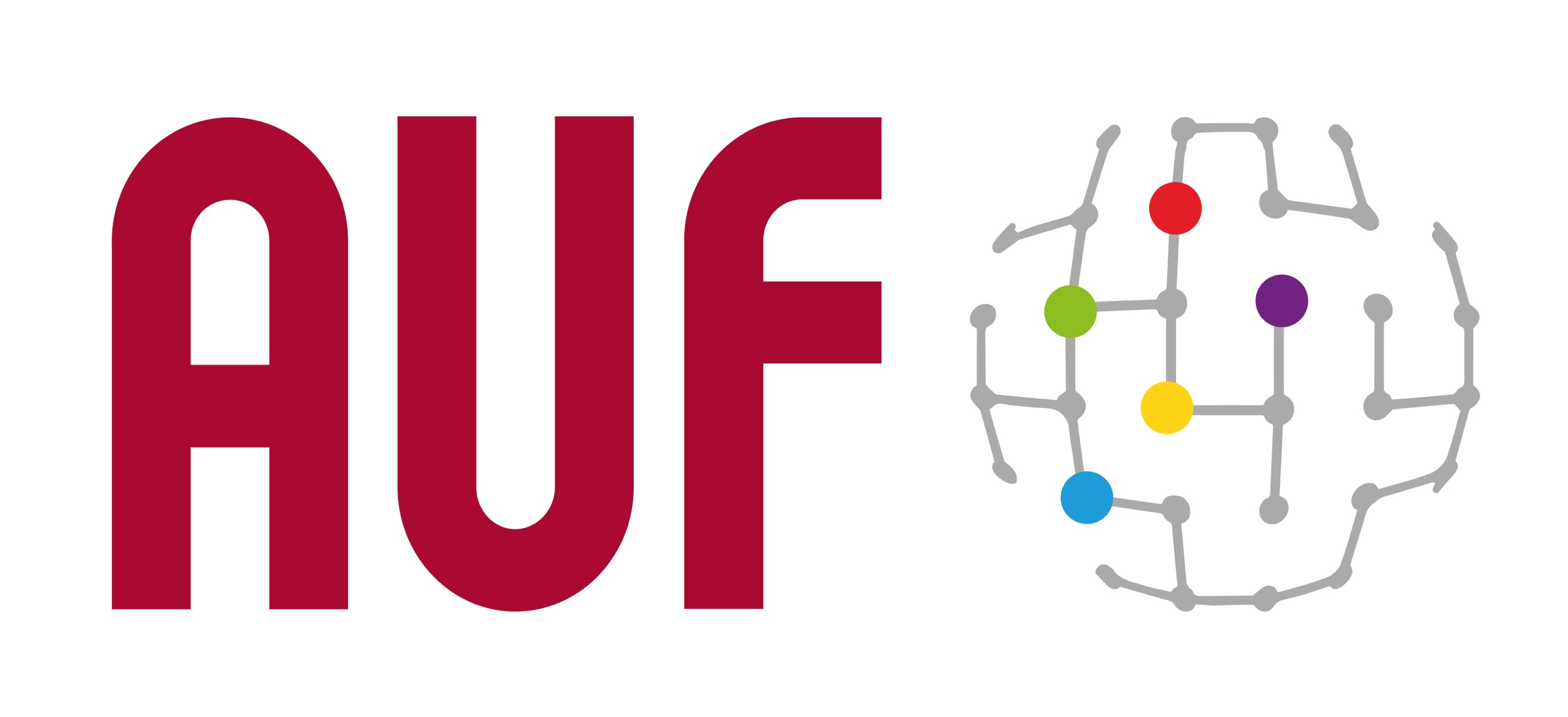 LANCEMENT DU CONCOURS INTERNATIONAL MT180Dans le cadre de la 8ème édition du concours international MT180 « Ma Thèse en 180 secondes », l’Agence Universitaire de la Francophonie au Moyen-Orient coorganise les finales nationales dans 3 pays : Liban, Égypte et Djibouti. L’AUF a rejoint le comité international du concours MT180 en 2015 et depuis, elle coorganise chaque année les finales nationales de ses pays membres candidats au concours. En 2022, elle coorganisera la compétition dans 33 pays : Albanie, Algérie, Arménie, Bénin, Bulgarie, Burkina-Faso, Burundi, Cameroun, Côte d’Ivoire, Djibouti, Égypte, Gabon, Géorgie, Haïti, Hongrie, Kenya, Liban, Madagascar, Maurice, Mauritanie, Mali, Moldova, Mozambique, Niger, Ouganda, RD Congo, Roumanie, Rwanda, Sénégal, Serbie, Togo, Tunisie et Ukraine.13 lauréats seront sélectionnés et se rendront à Montréal pour la grande finale internationale organisée le 6 octobre 2022 par l’ACFAS et au cours de laquelle ils rencontreront les finalistes de la Belgique, du Canada, de la France, du Maroc, de la Suisse, de l’Irlande et du Consortium Europe centrale. Les candidats pourront également bénéficier de formations à la prise de parole en public tout au long des phases de compétition. L’implication de l’AUF dans ce concours international réaffirme son soutien aux jeunes chercheurs francophones et aux actions de vulgarisation scientifique en langue française. L’AUF a par ailleurs développé avec l’ACFAS la plateforme numérique RaccourSci, qui offre aux doctorants des ressources en français pour apprendre à s’exprimer de manière claire, simple et concise ainsi que des conseils pour participer à MT180. Créée en 2012 par l’ACFAS au Québec, cette compétition, inspirée par le concours « Three minute thesis » (3MTMD) dont la 1ère édition a eu lieu en 2008 à l’Université du Queensland, en Australie, est un défi pour les doctorants francophones : faire comprendre au plus grand nombre leur sujet de recherche en 3 minutes chrono en étant clair, ludique et convaincant, avec notamment pour valeurs et missions principales :de mettre en lumière la relève scientifique dans toutes les disciplines ;d’encourager les jeunes chercheurs à vulgariser leurs travaux de recherche ;de les sensibiliser à l’importance du dialogue entre les sciences et la société ;de leur offrir un contact direct avec le public ;de valoriser la francophonie scientifique.L’an dernier, Rania Kassir, doctorante en neuropsychologie et neurosciences cliniques en cotutelle entre l’Université Saint-Joseph de Beyrouth et l’Université Picardie Jules Vernes d’Amiens, a remporté la finale nationale libanaise de MT180 organisée le 3 juin 2021 par l’AUF Moyen-Orient, le CNRS-Liban et DAWReK’n.En Égypte, Basma El Sayed, doctorante à l’Université de Damiette, a été la gagnante de la finale nationale et a défendu les couleurs de l’Égypte lors de la finale parisienne.Pour plus d’informations sur les appels à candidatures 2022 concernant le Moyen-Orient : https://www.auf.org/moyen-orient/nouvelles/appels-a-candidatures/ L’Agence Universitaire de la Francophonie (AUF), créée il y a 60 ans, est aujourd’hui le premier réseau universitaire au monde avec plus de 1000 membres : universités, grandes écoles, et centres de recherche dans près de 120 pays. Révélateur du génie de la Francophonie scientifique partout dans le monde, l’AUF, organisation internationale à but non lucratif, est aussi un label qui porte une vision pour un meilleur développement des systèmes éducatifs et universitaires : « penser mondialement la francophonie scientifique et agir régionalement en respectant la diversité »Contact presse        Joëlle Riachi – joelle.riachi@auf.org   +961 3 780 928 